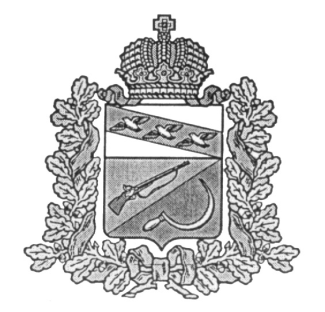 СОБРАНИЕ ДЕПУТАТОВБОЛЬШЕЗМЕИНСКОГО СЕЛЬСОВЕТАЩИГРОВСКОГО РАЙОНА КУРСКОЙ ОБЛАСТИР Е Ш Е Н И Еот 26 марта  2024г.                 №39-1.1-7 О внесении изменений и дополнений в решение Собрания депутатов Большезмеинского сельсовета от 21.12.2021г. № 4-1.4-7 «Об утверждении  новой редакции Положения о бюджетном процессе в Большезмеинском сельсовете»В соответствии Федеральным законом от 25.12.2023г. № 628-ФЗ «О внесении изменений в Бюджетный кодекс Российской Федерации и отдельные законодательные актыРоссийской Федерации» , Федеральным законом от 6 октября 2003 года № 131-ФЗ "Об общих принципах местного самоуправления в Российской Федерации,  Уставом Большезмеинского сельсовета, Собрание депутатов Большезмеинского сельсовета Решило:      1.Внести в  Положение о бюджетном процессе в Большезмеинском сельсовете, утвержденное решением Собрания депутатов Большезмеинского сельсовета от 21.12.2021г. № 4-1.4-7 следующие дополнения и изменения:      1.1.Подпункт 11.1 пункта 11 «Бюджетные полномочия главного распорядителя (распорядителя) бюджетных средств дополнить абзацем 15) следующего содержания:«15) формирует в государственной интегрированной системе управления общественными финансами «Электронный бюджет» сведения об объектах капитального строительства и объектах недвижимого имущества,источником финансового обеспечения (софинсирования )капитальных вложений  в которые являются средства федерального бюджета (кроме объектов капитального строительства и объектов недвижимого имущества, включенных в государственный оборонный заказ).2.Решение вступает в силу со дня его обнародования.Председатель Собрания депутатовБольшезмеинского сельсовета                                         Е.А. ГомзиковаГлава Большезмеинского сельсовета                               А.В. Костин